障害児のお父さん、お母さんへ	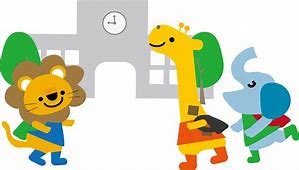 うちの子、こんな感じで普通学校に通ってます！一人でトイレに行けないと、普通学校に行けないの？勉強についていけないと、障害のない子と一緒に学校に行けないの？そんな疑問をみんなで考えていくために、ダウン症のお子さんが普通学校の普通学級に通っている、杉並区在住の田﨑光哉さんに、お子さんの学校生活や、インクルーシブ教育について、障害児の親の立場から語っていただきます。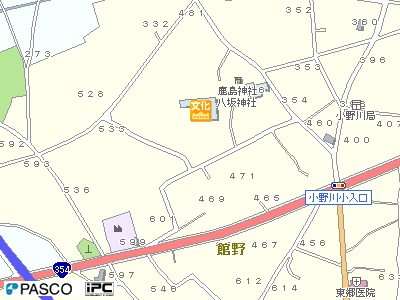 ５月１１日（金）受付１２：0０　開始１２：３０～１４：３０小野川交流センター　(茨城県つくば市館野477－1)定員３０人(申込先着順)　　参加費　無料　　申込〆切5月9日(水)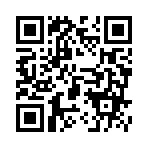 　　　　　　　　　※氏名・住所・電話番号をお教えください。　　　　　　　　　　　　　 ※情報保障・申し込みなど配慮が必要な場合は、お早めにご相談ください。　問い合わせ先　　つくば自立生活センターほにゃら　担当 川端			　電話０２９－８５９－０５９０　Fax０２９－８５９－０５９４　メールcil-tsukuba@cronos.ocn.ne.jp